					Penicillin botar, men ert vin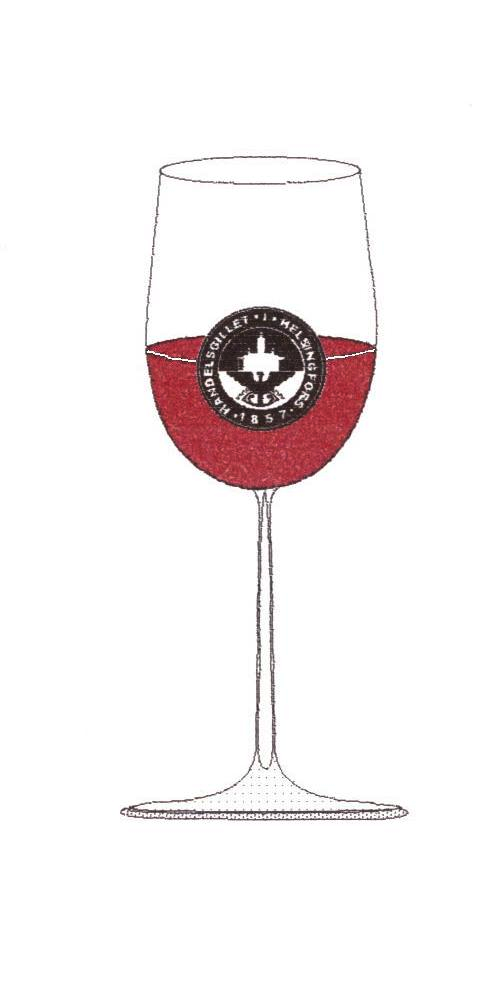                                                                              gör människor lyckliga                                                                                     Sir Alexander Fleming				   VINKLUBBEN har nöjet att inbjuda till Tasting fredagen den  23  mars, 2018 kl. 18.00 i Donatorn. Kristian Stenius presenterar Sauvignon Blanc viner: 565157  Domaine Franck Millet Sancerre 2016, Sancerre 902877  Sauvignon de Seguin 2016, Bordeaux958027  Castillo de Molina Sauvignon Blanc Reserva  2017, Chile951647  Hewitson Lulu Sauvignon Blanc 2014, Australien565327  Iona Sauvignon Blanc 2016, Sydafrika556247  Cloudy Bay Sauvignon Blanc, Malborugh Nya Zeeland Efter  provningen äter vi Lättrökt lax med sparris/potatislåda och hollandaisedås, pris 25 €. Till maten dricker vi ARA Sauvignon Blanc från Nya Zeeland . Efterrättsalternativ Bärpirog med vaniljskum (5.60 €) . Skriv i meddelanderutan om du vill ha efterrätt.  Mat och dryck betalas till Cantina West vid tastingtillfället. Avgiften för tastingvinerna, 20 euro per person, skall betalas samtidigt som du får bekräftelse om plats till provningen. Detta för att anmälningen skall vara giltig! Betalning sker till konto FI02 4055 0012 3523 04, Aktia Bank. Mottagare: Bo Söderholm/Handelsgillets Vinklubb. I meddelanderutan skriver ni ”Vintasting” + datum för provning. Om ni blir tvugna att avboka, returneras avgiften för avbokningar som ankommit senast en dag före tasting! Anmälan tidigast kl.10.00 torsdagen den 15 mars  på vår hemsida, fliken Anmäl dig.  Ditt sällskap (avec) skall anmälas skilt.Varmt Välkomna!Vinklubbens styrgrupp